Le présent document est le rapport de la réunion du 9 mai 2017 du Groupe de travail par correspondance du GCDT sur le Plan stratégique, le Plan opérationnel et la Déclaration (CG-SPOPD).Le CG-SPOPD a élaboré les projets de version pour l'avant-projet de contribution de l'UIT-D au Plan stratégique de l'UIT pour la période 2020-2023, l'avant-projet de Plan d'action de l'UIT-D pour la période 2018-2021 et l'avant-projet de Déclaration de la CMDT-17. Ces projets ont été examinés par le CG-SPOPD pendant ses réunions d'avril 2015 et de mars 2016. En mars 2016, le GCDT a décidé de poster les trois documents, y compris les modifications apportées spécifiquement au Plan d'action et adoptées par le GCDT en 2016, sur le site web du CG-SPOPD afin que les membres de l'UIT-D puissent les consulter en ligne avant le 30 juin 2016. Aucune nouvelle modification n'a été proposée avant ce délai pour ce qui est du Plan stratégique et du Plan d'action. Les modifications qu'il a été proposé d'apporter à la Déclaration pendant la consultation en ligne ont été intégrées dans l'avant-projet de Déclaration de la CMDT-17. Ces trois documents ont ensuite été soumis comme contribution aux 6 Réunions préparatoires régionales (RPM) en vue de la Conférence mondiale de développement des télécommunications de 2017 (CMDT-17).Toutes les RPM ont accueilli favorablement l'avant-projet de contribution de l'UIT-D au Plan stratégique pour la période 2020-2023 ainsi que l'avant-projet de Plan d'action pour la période 2018-2021 et ont convenu que le Plan stratégique et le Plan d'action devaient faire l'objet de discussions plus approfondies pour élaborer les contributions régionales sur le Plan stratégique et le Plan d'action qui seront soumises au GCDT et à la CMDT-17.La RPM-CEI, la RPM-AFR, la RPM-ARB et la RPM-EUR ont chacune convenu que l'avant-projet de Déclaration de la CMDT-17 devait faire l'objet de discussions plus approfondies pour élaborer les contributions régionales sur l'avant-projet de Déclaration de la CMDT-17 qui seront soumises au GCDT et à la CMDT-17.La RPM-CEI a souscrit à la révision de cet avant-projet de Déclaration, tel qu'il figure dans le Document RPM-CIS16/26 et a décidé d'élaborer sur cette base, une proposition commune régionale pour la CMDT-17.La RPM-AMS, qui a créé un Groupe ad hoc sur l'avant-projet de Déclaration de la CMDT-17, est parvenu à un consensus sur l'avant-projet de Déclaration de la CMDT-17 qui figure dans l'Annexe 2 du Rapport du Président de la RPM-AMS.La RPM-ASP, qui a créé un Groupe ad hoc sur l'avant-projet de Déclaration de la CMDT-17, a pris note du Rapport du Président de ce Groupe ad hoc et a convenu d'utiliser ce rapport comme base pour poursuivre ses travaux en vue de l'élaboration d'une contribution de synthèse pour la région. Ce rapport est disponible dans l'Annexe 2 du Rapport du Président de la RPM-ASP.Lors de sa réunion du 9 mai 2017, le CG-SPOPD s'est félicité des travaux des RPM et a examiné, concernant le projet de contribution de l'UIT-D au Plan stratégique de l'UIT pour la période 2020-2023, les documents TDAG17/DT/4 et 10 ainsi que les documents TDAG17/47, 48 et 59.Le projet de contribution de l'UIT-D au projet de Plan stratégique de l'UIT pour la période 2020-2023 comporte quatre objectifs conformes aux trois points suivants: 1)	Ce projet, plus axé sur les résultats que le Plan stratégique pour la période actuelle (2016-2019), a été élaboré conformément à la méthode de gestion axée sur les résultats. 2)	Il conserve l'ensemble des éléments ayant été adaptés du Plan stratégique de l'UIT-D pour la période 2016-2019, et intègre les références aux résultats et produits correspondants du Plan stratégique actuel. En outre, le Plan stratégique pour la période 2016-2019 est présenté dans l'Annexe E à des fins de référence.3)	Les cinq objectifs actuels du Plan stratégique pour la période 2016-2019 sont présentés sous forme de quatre objectifs qui utilisent une formulation accessible aussi bien aux Membres de l'UIT et aux parties prenantes qu'au grand public, afin que des personnes qui ne participent pas actuellement aux activités de l'UIT-D puissent s'y associer. L'objectif de la présente contribution est de simplifier la formulation utilisée dans le Plan stratégique actuel et, notamment, d'éviter tout double emploi.En ce qui concerne le projet de Plan d'action, le CG-SPOPD a examiné les documents TDAG17/DT5 et 11 ainsi que les documents TDAG17/50 et 54. La Chine, à la suite de consultations informelles avec les délégués du GCDT, a accepté de préparer une révision du document 54 à soumettre à la réunion de 2017 du GCDT.En ce qui concerne la Déclaration, le CG-SPOPD a examiné les documents TGAD17/DT/6 et 12 ainsi que les documents TDAG17/45, 49, 52, 60 et 68.Au cours de l'examen de tous ces documents, le Président a rappelé que le Plan stratégique et la Déclaration devraient rester des instruments de haut niveau plutôt que de devenir trop détaillés, étant donné que les éléments opérationnels devraient figurer dans le Plan d'action ou dans les Plans opérationnels annuels et glissants de l'UIT-D.Le CG-SPOPD est convenu que des compilations des propositions relatives au Plan stratégique, au Plan d'action et à la Déclaration, contenues dans les documents TDAG17/7, 8 et 9, seraient soumises au GCDT pour être examinées plus avant, et pourraient être utilisées par les groupes régionaux pour élaborer leurs propositions communes à la CMDT-17, ainsi que par les États Membres pour leurs propositions soumises à la Conférence.On trouvera des liens vers les compilations des propositions relatives au Plan stratégique, au Plan d'action et à la Déclaration dans les annexes 1,2 et 3.En outre, le CG-SPOPD a appuyé le plan opérationnel quadriennal glissant de l'UIT-D pour la période 2017-2020.Suite à donnerLe GCDT est invité à examiner le présent rapport et à donner les indications qu'il jugera nécessaires. Les résultats de la réunion de 2017 du GCDT seront communiqués aux membres, comme document de référence, en vue de l'élaboration de leurs contributions à la CMDT-17.ANNEXE 1Compilation des résultats des RPM et des contributions soumises au GCDT concernant l'avant-projet de contribution de l'UIT-D au Plan stratégique de l'UIT pour la période 2020-2023 (Document TDAG17-22/7)ANNEXE 2Compilation des résultats des RPM et des contributions soumises au GCDT concernant l'avant-projet de Plan d'action de l'UIT-D pour la période 2018-2021 (Document TDAG17-22/8)ANNEXE 3 Compilation des résultats des RPM et des contributions soumises au GCDT concernant l'avant-projet de Déclaration de la CMDT-17 (Document TDAG17-22/9)_______________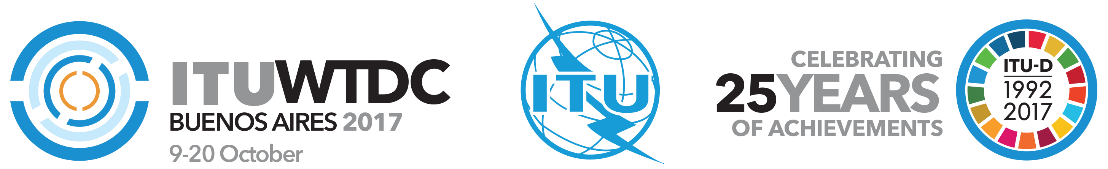 Groupe consultatif pour le développement 
des télécommunications (GCDT)22ème réunion, Genève, 9-12 mai 2017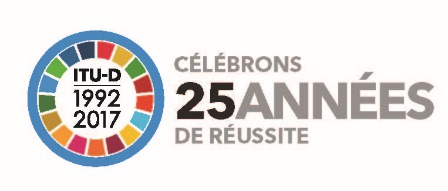 Document TDAG17-22/31-F10 mai 2017Original: anglaisPrésident du Groupe de travail par correspondance du GCDT sur le Plan stratégique,
le Plan opérationnel et la DéclarationPrésident du Groupe de travail par correspondance du GCDT sur le Plan stratégique,
le Plan opérationnel et la DéclarationPrésident du Groupe de travail par correspondance du GCDT sur le Plan stratégique,
le Plan opérationnel et la DéclarationRAPPORT DU PRÉSIDENT DU GROUPE DE TRAVAIL PAR CORRESPONDANCE DU GCDT SUR LE PLAN STRATÉGIQUE, LE PLAN OPÉRATIONNEL ET LA DÉCLARATIONRAPPORT DU PRÉSIDENT DU GROUPE DE TRAVAIL PAR CORRESPONDANCE DU GCDT SUR LE PLAN STRATÉGIQUE, LE PLAN OPÉRATIONNEL ET LA DÉCLARATIONRAPPORT DU PRÉSIDENT DU GROUPE DE TRAVAIL PAR CORRESPONDANCE DU GCDT SUR LE PLAN STRATÉGIQUE, LE PLAN OPÉRATIONNEL ET LA DÉCLARATIONRésumé:Le présent document est le rapport de la réunion du 9 mai 2017 du Groupe de travail par correspondance du GCDT sur le Plan stratégique, le Plan opérationnel et la Déclaration (CG-SPOPD). Il retrace l'évolution de l'élaboration, par le CG-SPOPD, de l'avant-projet de contribution de l'UIT-D au Plan stratégique de l'UIT pour la période 2020-2023, de l'avant-projet de Plan d'action de l'UIT-D pour la période 2018-2021 et de l'avant-projet de Déclaration de la CMDT-17 ainsi que l'examen de ces documents par le GCDT et les six Réunions préparatoires régionales en vue de la CMDT-17.Le CG-SPOPD est convenu que des compilations des propositions relatives au Plan stratégique, au Plan d'action et à la Déclaration, contenues dans les documents TDAG17/7, 8 et 9, seraient soumises au GCDT pour être examinées plus avant, et pourraient être utilisées par les groupes régionaux pour élaborer leurs propositions communes à la CMDT-17, ainsi que par les États Membres pour leurs propositions soumises à la Conférence.Suite à donner:Le GCDT est invité à examiner le présent rapport et à donner les indications qu'il jugera nécessaires. Les résultats de la réunion de 2017 du GCDT seront communiqués aux membres, sous forme d'un document de référence, en vue de l'élaboration de leurs contributions pour la CMDT-17.Références:Documents TDAG17/7, 8 and 9Résumé:Le présent document est le rapport de la réunion du 9 mai 2017 du Groupe de travail par correspondance du GCDT sur le Plan stratégique, le Plan opérationnel et la Déclaration (CG-SPOPD). Il retrace l'évolution de l'élaboration, par le CG-SPOPD, de l'avant-projet de contribution de l'UIT-D au Plan stratégique de l'UIT pour la période 2020-2023, de l'avant-projet de Plan d'action de l'UIT-D pour la période 2018-2021 et de l'avant-projet de Déclaration de la CMDT-17 ainsi que l'examen de ces documents par le GCDT et les six Réunions préparatoires régionales en vue de la CMDT-17.Le CG-SPOPD est convenu que des compilations des propositions relatives au Plan stratégique, au Plan d'action et à la Déclaration, contenues dans les documents TDAG17/7, 8 et 9, seraient soumises au GCDT pour être examinées plus avant, et pourraient être utilisées par les groupes régionaux pour élaborer leurs propositions communes à la CMDT-17, ainsi que par les États Membres pour leurs propositions soumises à la Conférence.Suite à donner:Le GCDT est invité à examiner le présent rapport et à donner les indications qu'il jugera nécessaires. Les résultats de la réunion de 2017 du GCDT seront communiqués aux membres, sous forme d'un document de référence, en vue de l'élaboration de leurs contributions pour la CMDT-17.Références:Documents TDAG17/7, 8 and 9Résumé:Le présent document est le rapport de la réunion du 9 mai 2017 du Groupe de travail par correspondance du GCDT sur le Plan stratégique, le Plan opérationnel et la Déclaration (CG-SPOPD). Il retrace l'évolution de l'élaboration, par le CG-SPOPD, de l'avant-projet de contribution de l'UIT-D au Plan stratégique de l'UIT pour la période 2020-2023, de l'avant-projet de Plan d'action de l'UIT-D pour la période 2018-2021 et de l'avant-projet de Déclaration de la CMDT-17 ainsi que l'examen de ces documents par le GCDT et les six Réunions préparatoires régionales en vue de la CMDT-17.Le CG-SPOPD est convenu que des compilations des propositions relatives au Plan stratégique, au Plan d'action et à la Déclaration, contenues dans les documents TDAG17/7, 8 et 9, seraient soumises au GCDT pour être examinées plus avant, et pourraient être utilisées par les groupes régionaux pour élaborer leurs propositions communes à la CMDT-17, ainsi que par les États Membres pour leurs propositions soumises à la Conférence.Suite à donner:Le GCDT est invité à examiner le présent rapport et à donner les indications qu'il jugera nécessaires. Les résultats de la réunion de 2017 du GCDT seront communiqués aux membres, sous forme d'un document de référence, en vue de l'élaboration de leurs contributions pour la CMDT-17.Références:Documents TDAG17/7, 8 and 9